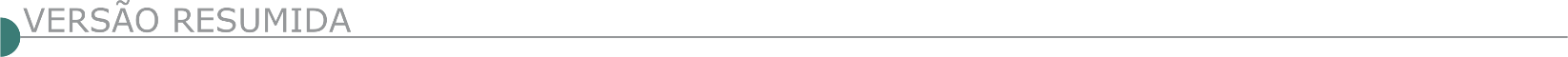 ESTADO DE MINAS GERAISPREFEITURA MUNICIPAL DE ARAPONGA/MG.CONCORRÊNCIA ELETRÔNICA Nº 001/2024. Torna público, que fará realizar licitação na modalidade Concorrência Eletrônica nº 001/2024, Processo Licitatório nº 006/2024, na data de 13/03/2024, às 09h00min, objetivando a contratação de empresa na área de construção civil, para fins de execução de obra de calçamento em pavimento intertravado com bloquete sextavado, em estrada vicinal, trecho São Domingos, tudo conforme planta e projeto executivo. A obra será executada com recurso proveniente de Transferência Especial. O Edital poderá ser retirado no site: www.araponga.mg.gov.br. O processo será realizado por meio da plataforma www.bllcompras.org.br. Informações pelo telefone (0xx31) 3894-1100.CONCORRÊNCIA ELETRÔNICA. CONCORRÊNCIA ELETRÔNICA Nº 002/2024. Torna público que fará realizar licitação na modalidade Concorrência Pública nº 002/2024, Processo Licitatório nº 007/2024, na data de 13/03/2024, às 14h00min, objetivando a contratação de empresa na área de construção civil, objetivando a execução de obra de calçamento em pavimento intertravado esp. 10cm x 40MPA, junto à Rua Benvindo do Anjos Macedo, Centro, Araponga/MG, tudo conforme planta e projeto executivo. A obra será executada com recurso proveniente do Convênio nº 130100176/2023/SEINFRA/MG. O Edital poderá ser retirado no site: www.araponga.mg.gov.br. O processo será realizado por meio da plataforma www.bllcompras.org.br. Informações pelo telefone (0xx31) 3894- 1100.PREFEITURA MUNICIPAL DE CALDAS-MG PREGÃO ELETRÔNICO Nº 08/2024A Prefeitura Municipal de Caldas-MG vem através do Prefeito Municipal, Comissão Permanente de Licitações e Pregoeiro Municipal, tornar público a realização do seguinte procedimento licitatório: PRC 052/2024 – Pregão Eletrônico nº 08/2024. OBJETO: REGISTRO DE PREÇOS PARA AQUISIÇÃO EMULSÃO ASFÁLTICA RL-1C, OBJETIVANDO A MANUTENÇÃO DA USINA DE PAVIMENTAÇÃO ASFÁLTICA, DE ACORDO COM AS ESPECIFICAÇÕES DA NORMA DNIT 035/2018, DESTINADA A PRODUÇÃO DE ASFALTO A SER UTILIZADO EM OPERAÇÃO TAPA BURACO E PAVIMENTAÇÃO ASFÁLTICA NO MUNICÍPIO. Data: 29/02/2024 – 09h00min. -O Edital do Processo Licitatório está à disposição dos interessados na sede da Prefeitura Municipal de Caldas/MG, pelo telefone (35)3735- 1578, pelo site www.caldas.mg.gov.br ou pelo e-mail diretorialicitacaocaldas@gmail.com.MUNICÍPIO DE CONGONHAS  AVISO DE LICITAÇÃO – PREGÃO ELETRÔNICO Nº PMC/157/2023  Objeto: Prestação de serviço com caminhões e equipamentos, conforme planilha orçamentária anexa, com respectivos condutores e operadores, inclusive mobilização e demais despesas incidentes para atender a Secretaria Municipal de Obras e Infraestrutura. Recebimento das propostas: a partir de 07/12/2023. Término do recebimento das Propostas: dia 20/12/2023 às 08:00h.  Início da fase de disputa: 09 horas do dia 20/12/2023. Local: www.bll.org.br.  Informações pelos telefones: 31 3732-0875, 31 3732-0876 e 31 3732-0743, ou pelo site www.congonhas.mg.gov.br. https://www.congonhas.mg.gov.br/index.php/diario-eletronico/. PREFEITURA MUNICIPAL DE JUATUBA - PREGÃO ELETRÔNICO Nº 90006/2024 - (LEI Nº 14.133/2021)Objeto: Pregão Eletrônico - FUTURA E EVENTUAL contratação de empresa especializada na execução de serviços de engenharia de infraestrutura urbana: manutenção corretiva de pavimentos, manutenção preventiva, recapeamento de vias, serviços (tapa-buracos, quebra mola, passagem elevada), serviços de contenções, serviços de drenagem e serviços complementares em diversos logradouros do município de Juatuba, com fornecimento de mão de obra e materiais, em atendimento a Secretaria Municipal de Obras. Edital a partir de: 15/02/2024 das 08:00 às 17:59 Hs - Endereço: Praça Dos Três Poderes, S/n - Centro - Juatuba (MG) - Entrega da Proposta:  a partir de 15/02/2024 às 08:00Hs - Abertura da Proposta:  em 01/03/2024 às 08:30Hs, no endereço: www.compras.gov.br.PREFEITURA MUNICIPAL DE LAGOA FORMOSA - AVISO DE LICITAÇÃO CONCORRÊNCIA Nº 1/2024 Contratação de empresa especializada em serviços de engenharia para prestação de serviços da etapa 02 do projeto de revitalização da orla da lagoa, situada no Município de Lagoa Formosa - MG, na Avenida J.K, Centro, com fornecimento de materiais, mão de obra e equipamentos, conforme projetos, memoriais descritivos e planilhas orçamentárias desenvolvidos pela equipe de engenharia da Prefeitura Municipal de Lagoa Formosa, projeto este, viabilizado através do Ministério do Turismo, Governo Federal. Processo nº 016/2024. A realizar-se no dia 28 de fevereiro de 2024, às 08h30min, no site https://licitanet.com.br/. Informações pelo e-mail licitacao@lagoaformosa.mg.gov.br e edital no site www.lagoaformosa.mg.gov.br/editais.MEDEIROS PREFEITURA MUNICIPAL PROCESSO LICITATÓRIO 09/2024, CONCORRÊNCIA ELETRÔNICA 03/2024 A Prefeitura Municipal de Medeiros, torna pública o aviso de licitação referente ao Processo Licitatório 09/2024, Concorrência Pública 03/2024, com abertura dia 26-03-2024 as 09:30 hs, com o objeto: Contratação de empresa especializada para realização de Pavimentação Asfáltica no prolongamento das Ruas Joaquim Calixto de Sousa e Rua de Acesso Alvarino José Modesto, conforme especificações contidas no edital e projeto básico. As obras incluem o fornecimento de materiais, equipamentos e mão de obra. O edital completo e maiores informações poderão ser obtidas, na sede da Prefeitura Municipal de Medeiros, Avenida Clodoveu Leite de Faria, 400 – Centro – Medeiros, CEP 38930- 000 ou pelo site www.medeiros.mg.gov.br. PREFEITURA MUNICIPAL DE MONTE AZUL AVISOS DE LICITAÇÃO CONCORRÊNCIA ELETRÔNICA Nº 1/2024 Através do Agente de Contratação, comunica aos interessados que fará licitação na modalidade Concorrência Eletrônica nº 001/2024, tipo Menor Preço Global, objetivando a contratação de empresa especializada em engenharia civil para execução de serviços, incluindo mão de obra e materiais, com vistas ao assentamento de bloquetes, meio fio e sarjeta em diversas ruas da zona urbana do Município De Monte Azul/MG, com vistas atender o Convênio De Saída Nº 1491002087/2023/SEGOV/PADEM. Data início das Propostas: 09/02/2024 - Data Final das Propostas: 28/02/2024 às 08:40 hs - Data da Abertura da Sessão e início de Disputa: 28/02/2024 às 08h45min, no endereço eletrônico https://www.portaldecompraspublicas.com.br. Na Prefeitura Municipal de Monte Azul-MG, ou pelo telefone (38) 3811-1050-site: http://www.monteazul.mg.gov.br/. CONCORRÊNCIA ELETRÔNICA Nº 2/2024 A Prefeitura Municipal de Monte Azul-MG, através do Agente de Contratação, comunica aos interessados que fará licitação na modalidade Concorrência Eletrônica nº 002/2024, tipo Menor Preço Global, objetivando a contratação de empresa especializada em engenharia civil para execução de serviços, incluindo mão de obra e materiais, com vistas ao recapeamento asfáltico em P.M.F. em diversas ruas da zona urbana do Município De Monte Azul/MG. Data início das Propostas: 09/02/2024 - Data Final das Propostas: 28/02/2024 às 10:40 hs - Data da Abertura da Sessão e início de Disputa: 28/02/2024 às 10h45min, no endereço eletrônico https://www.portaldecompraspublicas.com.br. Na Prefeitura Municipal de Monte Azul-MG, ou pelo telefone (38) 3811-1050-site: http://www.monteazul.mg.gov.br/. CONCORRÊNCIA ELETRÔNICA Nº 3/2024 A Prefeitura Municipal de Monte Azul-MG, através do Agente de Contratação, comunica aos interessados que fará licitação na modalidade Concorrência Eletrônica nº 003/2024, tipo Menor Preço Global, objetivando a contratação de empresa especializada em engenharia civil para execução de serviços, incluindo mão de obra e materiais, com vistas ao recapeamento asfáltico em P.M.F. na Avenida Antônio Nunes Pereira, zona urbana do Município De Monte Azul/MG. Data início das Propostas: 09/02/2024 - Data Final das Propostas: 28/02/2024 às 14:40 hs - Data da Abertura da Sessão e início de Disputa: 28/02/2024 às 14h45min, no endereço eletrônico https://www.portaldecompraspublicas.com.br. Na Prefeitura Municipal de Monte Azul-MG, ou pelo telefone (38) 3811-1050-site: http://www.monteazul.mg.gov.br/. PREFEITURA MUNICIPAL DE MONTES CLAROSAVISO DE LICITAÇÃO – NOVA DATA PROCESSO LICITATÓRIO N°. 801/2023 CONCORRÊNCIA PÚBLICA ELETRÔNICA N°. 063/2023 O Município de Montes Claros/MG, através da Secretaria Municipal de Educação e do Agente de Contratação designado, torna público o edital de Concorrência Pública Eletrônica para Contratação de empresa especializada para execução da obra de construção da Escola Municipal do Bairro Guarujá/Interlagos, na forma estabelecida nas planilhas de quantitativos e custos, memorial descritivo e cronograma físico-financeiro. Íntegra do edital disponível em: . Recebimento da proposta: a partir das 08h do dia 15/02/2024 até a data e horário definido para sessão, no endereço eletrônico: . Data da sessão: às 09:00 do dia 01 de março de 2024 (sexta-feira). Contato: (38) 2211-3190/2211-3857 – e-mail: licitacoes@montesclaros.mg.gov.br ou licitamontes@hotmail.com. AVISO DE LICITAÇÃO – NOVA DATA PROCESSO LICITATÓRIO N°. 797/2023 CONCORRÊNCIA PÚBLICA ELETRÔNICA N°. 062/2023.O Município de Montes Claros/MG, através da Secretaria Municipal de Educação e do Agente de Contratação designado, torna público a nova data dada à retificação do edital de Concorrência Pública Eletrônica para Contratação de empresa especializada para execução da obra do CEMEI Deputado Antônio Pimenta, no bairro Vila Sumaré, na forma estabelecida nas planilhas de quantitativos e custos, memorial descritivo e cronograma físico-financeiro. Íntegra do edital disponível em: . Recebimento da proposta: a partir das 08h do dia 15/02/2024 até a data e horário definido para sessão, no endereço eletrônico: . Data da sessão: às 15:00 do dia 01 de março de 2024 (sexta-feira). Contato: (38) 2211-3190/2211-3857 – -mail: licitacoes@montesclaros.mg.gov.br ou licitamontes@hotmail.com. AVISO DE LICITAÇÃO NOVA DATA – EDITAL RETIFICADO PROCESSO LICITATÓRIO N°. 811/2023 CONCORRÊNCIA PÚBLICA ELETRÔNICA N°. 066/ 2023 O Município de Montes Claros/MG, através da Secretaria Municipal de Saúde e do Agente de Contratação designado, torna público a retificação do edital de Concorrência Pública Eletrônica para Contratação de Sociedade Empresária para construção da Unidade de Pronto Atendimento (UPA) Alice Maia do Munícipio de Montes Claros/ MG. Recurso Proveniente do Programa de Investimento no Cidadão - PÍC, Decreto Municipal n° 4.612, de 25 de agosto de 2023. Íntegra do edital disponível em: < https:// www.licitacoes.montesclaros.mg.gov.br/licitacao/processo-licitatorio-n-8112023-concorrenciapublica-eletronica-n-0662023>. Recebimento da proposta: a partir das 08h do dia 15/02/2024 até a data e horário definido para sessão, no endereço eletrônico: <www.gov.br/compras>. Data da sessão: às 09:00 do dia 04 de março de 2024 (segunda-feira). Contato: (38) 2211-3190/22113857 – e-mail: licitacoes@montesclaros.mg.gov.br - https://diariooficial.montesclaros.mg.gov.br/. AVISO DE LICITAÇÃO NOVA DATA – EDITAL RETIFICADO PROCESSO LICITATÓRIO N°. 812/2023 CONCORRÊNCIA PÚBLICA ELETRÔNICA N°. 067/2023 O Município de Montes Claros/MG, através da Secretaria Municipal de Saúde e do Agente de Contratação designado, torna público o edital de Concorrência Pública Eletrônica para Contratação de Sociedade Empresária para construção da Unidade de Pronto Atendimento (Upa) Independência do Munícipio de Montes Claros/MG, Recurso Proveniente do Programa de Investimento no Cidadão - PÍC, Decreto Municipal n° 4.612, de 25 de agosto de 2023. Íntegra do edital disponível em: < https://licitacoes.montesclaros.mg.gov.br/licitacao/processo-licitatorio-n-8122023-concorrencia-publicaeletronica-n-0672023>. Recebimento da proposta: a partir das 08h do dia 16/02/2024 até a data e horário definido para sessão, no endereço eletrônico: < www.gov.br/compras >. Data da sessão: às 15:00 do dia 04 de março de 2024 (segunda-feira). Contato: (38) 2211-3190/2211-3857 – e-mail: < licitacoes@montesclaros.mg.gov.br > ou < licitamontes@hotmail.com >. PERDÕES/ MG - PROCURADORIA GERAL DO MUNICÍPIO PROCESSO N.º 41/2024, CONCORRÊNCIA ELETRÔNICA Nº 01/2024 CONTRATAÇÃO DE EMPRESA PARA EXECUÇÃO DE PAVIMENTAÇÃO EM CBUQ EM VIAS PÚBLICAS CONVÊNIO Nº1301001312/2023 – SEIN PREFEITURA MUNICIPAL DE PERDÕES – Concorrência Eletrônica nº 01/2024. A Prefeitura Municipal de Perdões-MG, faz saber a abertura de Licitação processo n.º 41/2024, Concorrência Eletrônica nº 01/2024, abertura em 20/03/2024 às 13:30 hs. – na Pça. 1.º de Junho, 103 – Perdões-MG, objeto: CONTRATAÇÃO DE EMPRESA PARA EXECUÇÃO DE PAVIMENTAÇÃO EM CBUQ EM VIAS PÚBLICAS CONVÊNIO Nº1301001312/2023 – SEINFRA NO MUNICÍPIO DE PERDÕES/MG. Edital/Informações: (35)3864-7298, e-mail: licitacao@perdoes.mg.gov.br. O edital está disponível no site: www.perdoes.mg.gov.br. Cadastrar propostas: www.bll.org.br. PIUMHI PREFEITURA MUNICIPAL - AVISO DE RETIFICAÇÃO LICITAÇÃO - PROCESSO LICITATÓRIO Nº16/2024 - CONCORRÊNCIA Nº05/2024 O Município de Piumhi/MG, pessoa jurídica de direito público interno, inscrito no CNPJ sob o nº 16.781.346/0001-04, torna público que FICA ALTERADA A DATA DE ABERTURA da licitação na modalidade CONCORRÊNCIA Nº 05/2024, tipo menor preço global, cujo objeto visa à contratação de empresa especializada para execução de pavimentação em blocos sextavados das vias: Rua Augusto de Lima, Rua João Caetano Vieira, Rua Julius Bill, Rua Francisca Alves Mourão, Travessa Rua 8, Rua Regina Soares de Barros, Rua Luiz Ventura, e ainda Rua Ana Goulart e Rua São Vicente (comunidade Penedos), no Município de Piumhi/MG. A data final de acolhimento das propostas será às 08:59 horas do dia 17/05/2024 e o inicio da sessão de lances às 09:00 horas da mesma data, nos termos da Lei nº14.133/2021 e demais legislações aplicáveis à espécie. Informações através do site: https://licitanet. com.br, ou na sede da Prefeitura de 8:00 às 16:00 horas, pelo telefone (37)3371-9222. PREFEITURA MUNICIPAL DE PRESIDENTE JUSCELINO  - CONCORRÊNCIA Nº 2/2024 Retifica-se o edital publicado no Diário Oficial da União, Seção 3, do dia 30/01/2024, Pág. 258. PROCESSO Nº 022/2024 - CONCORRÊNCIA Nº 002/2024. O Município de Presidente Juscelino/MG, comunica que onde se lê Contratação de empresa para realização de recapeamento, drenagem e recuperação de vias no perímetro urbano de Presidente Juscelino/MG nas ruas Miguel arcanjo (trecho), F e G no bairro boa esperança e parte da rua Drº. Paulo Salvo no bairro Tauá; Presidente Juscelino/MG, leia-se Contratação de empresa para realização de Recapeamento asfáltico em pré-misturado a frio, nas Ruas Miguel Arcanjo (trecho), F e G no bairro Boa Esperança e parte da Rua Dr. Paulo Salvo no Bairro Tauá, Presidente Juscelino/MG. Edital e maiores informações com o Agente de Contratação pelo telefone (38) 3724-1239, ou e-mail: licitacao@presidentejuscelino.mg.gov.br.PREFEITURA MUNICIPAL DE ROMARIA AVISO DE LICITAÇÃO CONCORRÊNCIA ELETRÔNICA Nº 1/2024 O MUNICÍPIO DE ROMARIA - MG, através da Comissão de Licitação, torna público que às 10:00 horas do dia 28 de fevereiro de 2024, ESTARÁ REALIZANDO CONCORRÊNCIA ELETRÔNICA NA CONTRATAÇÃO DE EMPRESA PARA EXECUÇÃO DE OBRAS DE REVITALIZAÇÃO DA PRAÇA DA MATRIZ NESTE MUNICÍPIO. Maiores informações pelo tel. (034) 3848-1110 das 08:00 às 17:00 horas - PLATAFORMA: WWW.licitanet.com.br. PREFEITURA MUNICIPAL DE SOLEDADE DE MINAS AVISO DE LICITAÇÃO CONCORRÊNCIA N° 1/2024 A Prefeitura Municipal de Soledade de Minas - Aviso de Licitação. Processo n° 11/2024, Concorrência n° 01/2024, Edital 03/2024. Objeto: Contratação de empresa especializada e ou de engenharia para execução de serviços de construção de cozinha, área de apoio e área pergolada no espaço SESC Luiz Mendes Maciel, situado na Rua Arlindo Martins Filho - Centro, próximo à estação ferroviária de Soledade de Minas-MG, incluindo todo o fornecimento de materiais, mão-de-obra, e.p.i.s e todos os equipamentos necessários para a conclusão do objeto, conforme planilha orçamentária de custos, conforme condições e especificações contidas no Termo de Referência - Anexo I do Edital e seus anexos. A sessão pública deste Pregão Eletrônico será realizada no dia 14/03/2024 ás 12:00 horas, perante o sistema eletrônico provido pela plataforma: https://app2.licitardigital.com.br. O Edital estará disponível através dos Sites: https://app2.licitardigital.com.br e https://www.soledadedeminas.mg.gov.br e no Portal Nacional de Contratações Públicas (PNCP). Informações pelo telefone (35) 99258-1253 ou Email: licitacao@soledadedeminas.mg.gov.br.PREFEITURA MUNICIPAL DE SÃO ROQUE DE MINAS AVISO DE LICITAÇÃO CONCORRÊNCIA ELETRÔNICA Nº 1/2024Aviso de Abertura de Processo Licitatório - Edital de Licitação Modalidade Concorrência Eletrônica nº 001/2024 - Procedimento Licitatório nº 007/2024. O Município de São Roque de Minas/MG torna público a abertura do processo licitatório acima descrito, cujo objeto visa a Contratação de Empresa Especializada para Execução de Obra de Modernização do Campo Municipal de São Roque de Minas/MG, conforme especificações dos Memoriais Descritivos, Projetos, Planilha de custos e anexos, a ser realizado às 09:00 horas do dia 04 de abril de 2024. O certame será realizado por meio do sistema AMM Licita, estando o edital disponível nos endereços eletrônicos https://ammlicita.org.br/, e www.saoroquedeminas.mg.gov.br. Contato para esclarecimentos e dúvidas, através do e-mail licitasaoroque@gmail.com, ou pelo telefone (37) 3433-1228.UBERABA PREFEITURA MUNICIPAL SECRETARIA MUNICIPAL DE ADMINISTRAÇÃO CONCORRÊNCIA ELETRÔNICA Nº 001/2024. Republicado por alteração de datas. Objeto: Contratação de empresa de engenharia para construção de praça em espaço público - Cantinho/ Parque do Cerrado, localizado na Avenida Augusto Severino Carneiro, no Bairro Jardim Itália, em atendimento à Secretaria de Serviços Urbanos e Obras - SESURB. Tipo: Menor preço global. Recebimento das propostas por meio eletrônico: A partir das 16h do dia 16/02/2024. Fim do recebimento das propostas/Início da Disputa: Às 13h do dia 26/03/2024. Abertura da Sessão de Disputa de Preços: Às 15h do dia 26/03/2024. Valor estimado da licitação: R$ 2.500.069,54. Fonte de Recursos: Recursos de Operações de Crédito. Informações: O Edital da Concorrência Eletrônica nº 001/2024 estará disponível a partir das 16h do dia 16/02/2024 nos seguintes acessos: Portal eletrônico oficial do Município de Uberaba/MG, pelo link: https://prefeitura.uberaba.mg.gov.br/portalcidadao/; Portal Nacional de Compras Públicas (PNCP), pelo link: https://www.gov.br/pncp/pt-br - Plataforma eletrônica de licitações (LICITAR DIGITAL), pelo link: https://ammlicita.org.br/. Demais informações podem ser obtidas pelo telefone: (34) 3318-0938 ou pelo e-mail: operacionalizacao.ucc@uberaba.mg.gov.br. CONCORRÊNCIA ELETRÔNICA Nº 08/2024 Objeto: Contratação de empresa de engenharia para revitalização de praça, localizada na Avenida Umuarama nº 420, no Bairro Parque das Gameleiras, em atendimento à Secretaria de Serviços Urbanos e Obras - SESURB. Tipo: Menor preço unitário. Recebimento das propostas por meio eletrônico: A partir das 16h do dia 16/02/2024. Fim do recebimento das propostas/Início da Disputa: Às 13h do dia 25/03/2024. Abertura da Sessão de Disputa de Preços: Às 15h do dia 25/03/2024. Valor estimado da licitação: R$ 291.601,25. Data-base do orçamento: 10/08/2023. Fonte de recursos: Recursos de Operações de Crédito. Informações: O Edital da Concorrência Eletrônica nº 008/2024 estará disponível a partir das 16h do dia 16/02/2024 nos seguintes acessos: Portal eletrônico oficial do Município de Uberaba/MG, pelo link: https://prefeitura.uberaba.mg.gov.br/portalcidadao/; Portal Nacional de Compras Públicas (PNCP), pelo link: https://www.gov.br/pncp/pt-br; Plataforma eletrônica de licitações (LICITAR DIGITAL), pelo link: https://ammlicita.org.br/. Demais informações podem ser obtidas pelo telefone: (34) 3318-0938 ou pelo e-mail: operacionalizacao.ucc@uberaba.mg.gov.br. CONSELHO REGIONAL DOS TÉCNICOS INDUSTRIAIS DE MINAS GERAIS AVISO DE LICITAÇÃO CONCORRÊNCIA ELETRÔNICA Nº 1/2024 O CONSELHO REGIONAL DOS TÉCNICOS INDUSTRIAIS DE MINAS GERAIS - CRTMG - CNPJ: 32.580.400/0001-00, por meio da sua Coordenadoria de Compras e Licitações, torna público que realizará licitação, na modalidade CONCORRÊNCIA ELETRÔNICA Nº 001/2024, Processo Nº 001/2024, nos termos da Lei Nº 14.133 de 2021 e demais legislação aplicável. OBJETO: CONTRATAÇÃO DE EMPRESA ESPECIALIZADA EM ENGENHARIA E ARQUITETURA PARA EXECUÇÃO DE REFORMA DE IMÓVEL DO CRT-MG, com fornecimento de materiais, mão de obra, equipamentos, insumos, transportes, encargos sociais, BDI e demais encargos, conforme especificações, condições, quantidades e exigências estabelecidas no Edital e seus anexos, disponíveis no site www.portaldecompraspublicas.com.br. Critério de julgamento MENOR PREÇO GLOBAL. ENTREGA DAS PROPOSTAS: A partir de 15/02/2024 às 09h (horário de Brasília) no site www.portaldecompraspublicas.com.br. SESSÃO PÚBLICA: Será realizada a abertura das propostas no dia 04/03/2024 às 09h (horário de Brasília) no site www.portaldecompraspublicas.com.br.ESTADO DA BAHIASECRETARIA DE INFRAESTRUTURA HÍDRICA E SANEAMENTO EMPRESA BAIANA DE ÁGUAS E SANEAMENTO S.A. – EMBASA - AVISO DA LICITAÇÃO Nº 007/24 A Embasa torna público que realizará a LICITAÇÃO n.º 007/24, processada de acordo com as disposições da Lei nº 13.303/2016, Lei complementar 123/2006 e Regulamento Interno de Licitações e Contratos da EMBASA. Objeto: Execução de obra de adensamento no sistema de esgotamento sanitário de Jequié-Bahia. Disputa: 08/03/2024 às 10h. (Horário de Brasília-DF). Recursos Financeiros: Próprios. O Edital e seus anexos encontram-se disponíveis para download no site www.licitacoes-e.com.br. (Licitação BB nº: 1038087). O cadastro da proposta deverá ser feito no site www.licitacoes-e.com.br, antes da abertura da sessão pública. Informações através do e-mail: plc.esclarecimentos@embasa.ba.gov.br ou por telefone: (71) 3372-4756/4764. Salvador, 8 de fevereiro de 2024. Samira Almeida Gonçalves - Agente de Licitação.ESTADO DE GOIÁSSANEAGO  - SANEAMENTO DE GOIÁS S.A. - AVISO DE REPUBLICAÇÃO DE LICITAÇÃO PREGÃO ELETRÔNICO - SANEAGO N° 056/2023 PROCESSO: 11310/2023 Modo de Disputa: ABERTO Regime de Execução: EMPREITADA POR PREÇO UNITÁRIO. Critério de Julgamento: MENOR PREÇO Licitação contemplando LOTE destinado a AMPLA PARTICIPAÇÃO será realizada no sistema “Licitações-e” do Banco do Brasil S.A. no site www.licitacoes-e.com.br  - bjeto: CONTRATAÇÃO POR EMPREITADA POR PREÇO UNITÁRIO DE SERVIÇOS COMUNS DE ENGENHARIA RELATIVOS À MANUTENÇÃO PREVENTIVA E CORRETIVA, POR MEIO DE VÍDEO INSPEÇÃO ROBOTIZADA E DE JATEAMENTO DE ÁGUA A ALTA PRESSÃO E VÁCUO ASPIRAÇÃO COM CAMINHÃO TIPO ULTRA VACALL, EM INTERCEPTORES, EMISSÁRIOS, REDES COLETORAS, ESTAÇÕES ELEVATÓRIAS, ESTAÇÕES DE TRATAMENTO E DEMAIS UNIDADES CONSTITUINTES DOS SISTEMAS DE ESGOTAMENTO SANITÁRIO EM DIVERSAS cidades do estado de Goiás, conforme edita. Recursos: Próprios da Saneamento de Goiás S.A. - Saneago. A Saneamento de Goiás S.A. - Saneago torna público que a Licitação em referência, com data da Abertura da Sessão prevista para o dia 19/01/2024, suspensa por motivo de determinações da MEDIDA CAUTELAR do Tribunal de Contas do Estado de Goiás - TCE - Processo nº 202400047000090, nos termos do Comunicado nº 03, constante dos autos do processo, tem NOVA DATA DE ABERTURA marcada conforme abaixo: Limite de Acolhimento de Propostas: 11/03/2024 às 08:00h Abertura das Propostas:11/03/2024 às 08:00h Data e Hora do Pregão: 11/03/2024 às 09:00h O Edital e anexos poderão ser obtidos no site www.licitacoes-e.com.br -https://www.saneago.com.br/olc/olc/OLC128ListarDocumentosLicitacao.zul?numeroProcesso=11310&anoProcesso=2023. https://www.saneago.com.br/#/fornecedores. PREFEITURA MUNICIPAL DE FAZENDA NOVA AVISO DE LICITAÇÃO CONCORRÊNCIA Nº 6/2024 O MUNICÍPIO DE FAZENDA NOVA, ESTADO DE GOIÁS torna público a realização do processo de licitação na modalidade CONCORRÊNCIA, (art. 18, inciso VIII da Lei 14.133/21, da instrução do processo licitatório) cujo julgamento será sob o regime, empreitada por menor preço global (art. 46, inciso II da Lei 14.133/21), modo de disputa de lances aberto (art. 56, inciso I, § 1º da Lei 14.133/21). OBJETO - contratação de empresa especializada para a Requalificação da Avenida Goiás-Antigo PETI (Reforma Centro de Referência de Assistência Social-CRAS de Fazenda Nova-GO), sendo 1.036,27M² de área, de acordo com os Projetos Básico, Orçamento, Memorial Descritivo, Especificações Técnicas e demais documentos, valor estimado com base na Planilha Orçamentária do Projeto será de até R$ 741.022,65, baseando também nas condições estabelecidas no Edital e Anexos da Concorrência n° 06/2024, cuja sessão de recebimento de documentos e propostas, será realizada às 14:30 horas do dia 29 de fevereiro de 2024 (art. 55, inciso II, alínea "a" da Lei 14.133/21 "10 dias úteis", serviços e obras, cujo critérios de julgamento de menor preço). Os interessados poderão adquirir o edital de segunda a sexta-feira, das 8:00 às 11:00 hs e 13:00 às 17:00 hs, na Sala da Comissão de Contratação, no prédio da Prefeitura, Avenida Goiás, 551, Centro, Fazenda Nova-GO ou pelo site https://www.fazendanova.go.gov.br/. Solicitação de Informações por e-mail cplprefeiturafazendanova@gmail.com ou Telefone 0800-4941-023.ETADO DO MATO GROSSODNIT - SUPERINTENDÊNCIA REGIONAL EM MATO GROSSO AVISO DE ALTERAÇÃO PREGÃO Nº 90013/2024Comunicamos que o edital da licitação supracitada, publicada no D.O.U de 26/01/2024 foi alterado. Objeto: Pregão Eletrônico - Contratação de empresa especializada para Execução dos Serviços de Manutenção Rodoviária (Conservação/Recuperação) na Rodovia BR-070/MT, Trecho: Entr. BR-158(A) (Div. GO/MT) (Aragarças) - Front. Brasil/Bolivia (Destac. Corixa), Subtrecho: Entr. MT-454 (P/ Assentamento de Primavera) - Entr. BR-163/364 (São Vicente), Segmento: km 312,40 ao km 427,90, Extensão: 115,50 km, Código SNV: 070BMT0372 - 070BMT0390 (Versão 202308A) Total de Itens Licitados: 00001 Novo Edital: 14/02/2024 das 08h00 às 12h00 e de13h30 às 17h30. Endereço: Rua 13 de Junho, Nr. 1296 - Porto Centro Sul - CUIABA - MT. Entrega das Propostas: a partir de 14/02/2024 às 08h00 no site www.comprasnet.gov.br. Abertura das Propostas: 28/02/2024, às 11h00 no site www.comprasnet.gov.br. ESTADO DA PARAÍBAPREFEITURA MUNICIPAL DE JOÃO PESSOA AV I S O CONCORRÊNCIA PÚBLICA Nº 11.065/2023 AVISO DE ABERTURA DE PROPOSTA PROCESSO ADMINISTRATIVO Nº 25.477/2023 CHAVE CGM: 8FU9-1OII-V7EW-BXV1 OBJETO: CONTRATAÇÃO DE EMPRESA ESPECIALIZADA PARA MANUTENÇÃO PONTES E VIADUTOS EM DIVERSOS BAIRROS DE JOÃO PESSOA/PB. A Prefeitura Municipal de João Pessoa através da Comissão Setorial de Licitação, devidamente autorizada pela Portaria nº 1334, datada de 01 de setembro de 2023, torna público para o conhecimento dos interessados que a reunião para a abertura dos envelopes contendo as Propostas Comercial, dar-se-á no dia 20 de fevereiro de 2024, impreterivelmente às 10:00h, no mesmo local indicado no Preâmbulo do Edital. Informamos que a presença dos representantes legais é de fundamental importância para a continuidade dos fatos. Considerando a vigência da Lei 14.133/2021 a partir de 01/04/2023, a Administração opta por licitar e contratar diretamente de acordo com a leis 8.666/1993, com esteio no Parecer nº 0006/2022/CNLCA/CGU/AGU e no Acórdão nº 507/2023-TCU Plenário1, que dispõe sobre o regime de transição para a integral aplicabilidade da Lei 14.133/21.PREFEITURA MUNICIPAL DE JOÃO PESSOA AVISO DE LICITAÇÃO CONCORRÊNCIA PÚBLICA Nº 11.002/2024 PROCESSO ADMINISTRATIVO Nº 28.996/2023. CHAVE CGM: 8155-XGD7-8CXY-SW7T Nota: Considerando o disposto no art. 191 da Lei 14.133/2021, com a redação dada pela Medida Provisória nº 1.167/2023, opta-se por licitar de acordo com o regime da Lei 8.666/93. A Prefeitura Municipal de João Pessoa através da Comissão Setorial de Licitação, devidamente autorizada pela Portaria nº 1334, datada de 01 de setembro de 2023, torna público que fará realizar a Licitação na modalidade Concorrência Pública Nº 11.002/2024, em regime de execução de empreitada por preço unitário, com tipo de licitação menor preço global com Recurso próprio a ser realizada no dia 15 de março 2024, impreterivelmente às 10:00hs (dez), tendo como objeto a CONTRATAÇÃO DE EMPR ES A ESPECIALIZADA PARA EXECUÇÃO DE SERVIÇOS DE AMPLIAÇÃO, REFORMA E MANUTENÇÃO DAS COZINHAS COMUNITÁRIAS BELA VISTA, JARDIM VENEZA E TIMBÓ, JOÃO PESSOA-PB.A cópia do Edital e seus anexos estarão disponíveis e a disposição dos interessados a partir da quinta-feira dia 16/02/2024, no endereço: http://transparencia.joaopessoa.pb.gov/licitacoes - SUPORTE LEGAL: Lei Federal 8.666/93 e suas alterações posteriores. Quaisquer informações será prestada na Sala da Comissão Setorial de Licitação na Secretaria de Infraestrutura, localizada a Av. Rio Grande do Sul, 721, Bairro dos Estados, João Pessoa, Paraíba no horário das 8h às 12h ou das 13h as 16h, Fone (83) 3213-6605 ou através do e-mail cslseinfra23@gmail.com Novo Email).PREFEITURA MUNICIPAL DE CAMPINA GRANDE SECRETARIA MUNICIPAL DE ADMINISTRAÇÃO AVISO DE LICITAÇÃO - UASG 981981 CONCORRÊNCIA Nº 9.008.001/2024 PROCESSO ADMINISTRATIVO Nº 58/2024 A SECRETARIA MUNICIPAL DE OBRAS DE CAMPINA GRANDE - PB, através da AGENTE DE CONTRATAÇÃO, torna público, que realizará, às 09:00 horas do dia 06 de março de 2024, CONCORRÊNCIA na modalidade ELETRÔNICA, com critério de julgamento "MENOR PREÇO ", em REGIME DE EMPREITADA POR PREÇO UNITÁRIO, cujo objeto é o Contratação de empresa para requalificação da Avenida Prefeito Severino Bezerra Cabral, contemplando o trecho que se inicia na praça José Américo e se estende até o girador de Campina Grande, no município de Campina Grande, estado da Paraíba. O Edital estará à disposição através dos portais https:/ www.gov.br/compras/pt-br//), (https://campinagrande.pb.gov.br/portalda-transparencia/licitacoes-e-contratos - (https://sistema.campinagrande.br/cdc) e (https://tramita.tce.pb.gov.br/tramita/pages/main.jsf), ou por solicitação nos e-mails: cplpmcg@campinagrande.pb.gov.br e pmcglicitacao@gmail.com.ESTADO DO PARANÁSANEPAR - AVISO DE LICITACAO ELETRONICA N° 52/24Objeto: PRESTACAO DE SERVICOS/OBRAS DE ENGENHARIA PARA MELHORIA NO SISTEMA DE ABASTECIMENTO DE AGUA DA GERENCIA REGIONAL CURITIBA LESTE, COM O OBJETIVO DE OTIMIZACAO DA EFICIENCIA OPERACIONAL E REDUCAO DO VOLUME DE PERDAS, ATRAVES DA READEQUACAO DAS ZONAS DE PRESSAO DO SISTEMA CAJURU, DESTACANDO-SE IMPLANTACAO DE ELEVATORIA E SUBSTITUICAO DE REDE, COM FORNECIMENTO DE MATERIAIS, CONFORME DETALHADO NOS ANEXOS DO EDITAL. Recurso: 27 - MELHORIAS OPERACIONAIS - AGUA. Limite de Acolhimento das Propostas: 24/04/2024 às 09:00 h. Data da Abertura de Preços: 24/04/2024 às 10:00 h , por meio de sistema eletrônico no site http://wwww.licitacoes-e.com.br. Informações Complementares: Podem ser obtidas na Sanepar, à Rua Engenheiros Rebouças, 1376 - Curitiba/PR, Fone (41) 3330-3204 ou pelo site http://licitacao.sanepar.com.br. https://licitacoes.sanepar.com.br/SLI2A100.aspx?wcodigo=5224. ESTADO DO RIO DE JANEIRO PREFEITURA MUNICIPAL DE MIRACEMA EDITAL Nº 37/2023 MODALIDADE: CONCORRÊNCIA. TIPO: menor preço. CRITÉRIO DE JULGAMENTO: menor preço global. REGIME DE EXECUÇÃO: Indireto - empreitada por preço global. Considerando que a licitação foi declarada deserta, fica REMARCADA a realização para: 09:30 (nove horas e trinta minutos) do dia 18/03/2024. OBJETO: CONTRATAÇÃO DE EMPRESA ESPECIALIZADA PARA EXECUÇÃO DE SERVIÇOS DE RECUPERAÇÃO DA PAVIMENTAÇÃO DAS TRANSVERSAIS ENTRE A RUA GOVERNADOR ROBERTO SILVEIRA E AVENIDA CARVALHO, ONDE AINDA CARECE DE UMA MELHORIA NAS CONDIÇÕES NORMAIS DE TRÁFEGO DA POPULAÇÃO NESSA LOCALIDADE, SITUADA NO BAIRRO SANTA TEREZA, NO MUNICÍPIO DE MIRACEMA/RJ. O Edital e anexos estão disponíveis para consulta e retirada no endereço eletrônico: http://www.miracema.rj.gov.br/licitacao/ ou poderá ser adquirido na sede da SECRETARIA MUNICIPAL DE LICITAÇÕES, COMPRAS E CONTRATOS, exceto feriados do Município de Miracema, Estaduais e Nacionais, mediante requerimento. OBS: Informações, esclarecimentos e fornecimento de elementos relativos à licitação e às condições para atendimento das obrigações necessárias ao cumprimento das obrigações do objeto serão prestadas pela SECRETARIA MUNICIPAL DE LICIT AÇÕ ES , COMPRAS E CONTRATOS, localizada na Avenida Deputado Luiz Fernando Linhares, nº161, Centro, Miracema/RJ ou através do telefone (22) 3852-0514, horário de atendimento: Segunda a Quinta 11h30 as 17h00, Sexta-feira 11h30 as 16h00 ou pelo e-mail licitacaomiracema@gmail.com.EDITAL Nº 38/2023 MODALIDADE: CONCORRÊNCIA.TIPO: menor preço. CRITÉRIO DE JULGAMENTO: menor preço global. REGIME DE EXECUÇÃO: Indireto - empreitada por preço global. Considerando que a licitação foi declarada deserta, fica REMARCADA a realização para: 09:30 (nove horas e trinta minutos) do dia 19/03/2024. OBJETO: CONTRATAÇÃO DE EMPRESA ESPECIALIZADA PARA EXECUÇÃO DE SERVIÇOS DE RECUPERAÇÃO DA PAVIMENTAÇÃO DA RUA GOVERNADOR ROBERTO SILVEIRA, ONDE AINDA CARECE DE UMA MELHORIA NAS CONDIÇÕES NORMAIS DE TRÁFEGO DA POPULAÇÃO NESSA LOCALIDADE, SITUADA NO BAIRRO SANTA TEREZA, NO MUNICÍPIO DE MIRACEMA/RJ. O Edital e anexos estão disponíveis para consulta e retirada no endereço eletrônico: http://www.miracema.rj.gov.br/licitacao/ ou poderá ser adquirido na sede da SECRETARIA MUNICIPAL DE LICITAÇÕES, COMPRAS E CONTRATOS, exceto feriados do Município de Miracema, Estaduais e Nacionais, mediante requerimento. OBS: Informações, esclarecimentos e fornecimento de elementos relativos à licitação e às condições para atendimento das obrigações necessárias ao cumprimento das obrigações do objeto serão prestadas pela SECRETARIA MUNICIPAL DE LICITAÇÕES, COMPRAS E CONTRATOS, localizada na Avenida Deputado Luiz Fernando Linhares, nº161, Centro, Miracema/RJ ou através do telefone (22) 3852-0514, horário de atendimento: Segunda a Quinta 11h30 as 17h00, Sexta-feira 11h30 as 16h00 ou pelo e-mail licitacaomiracema@gmail.com.ESTADO DO RIO GRANDE DO SULPREFEITURA MUNICIPAL DE CRUZEIRO DO SUL AVISO DE LICITAÇÃO CONCORRÊNCIA Nº 002-04/2024Prefeito Municipal de Cruzeiro do Sul/RS torna público que serão realizadas às licitações abaixo citadas, em conformidade com a Lei Federal Nº 14.133/2021 e suas alterações: CONCORRÊNCIA Nº 002-04/2024 - Execução de Obras com vistas a pavimentação asfáltica da Rua Felipe Eckert, incluindo material e mão de obra, mediante recursos designados pelo contrato de repasse MCIDADES 939698/2022 - operação 1084884-00; de trecho da Rua Professor Alfredo Scheibler, localidade de Picada Augusta, incluindo material e mão de obra, com recursos vinculados ao contrato de repasse MAPA 923216/2021 - operação 1081237-63 - pavimentação da Rua Professor Alfredo Scheibler firmado entre o município de Cruzeiro do Sul/RS e o Ministério da Agricultura, Pecuária e Abastecimento e; da Rua Nicolau Zart na localidade de São Rafael, incluindo material e mão de obra, mediante recursos designados pelo Contrato de Financiamento FINISA nº 0619.419-62/2023 celebrado entre Município de Cruzeiro do Sul/RS e Caixa Econômica Federal. - Data de Abertura: 27/02/2024 às 09h. Informações pelo site www.cruzeiro.rs.gov.br ou fone (51)3764-1144 ou (51) 98040-2041.AVISO DE LICITAÇÃO CONCORRÊNCIA Nº 001-04/2024O Prefeito Municipal de Cruzeiro do Sul/RS torna público que serão realizadas às licitações abaixo citadas, em conformidade com a Lei Federal Nº 14.133/2021: CONCORRÊNCIA Nº 001-04/2024 - Execução de Obras com vistas a pavimentação com Tratamento Superficial Duplo - TSD da Rua Theobaldo João Schneider com extensão de 680,00m, Rua Maximiano José Francisco com extensão de 727,00m, Rua Adolfo Schneider com extensão de 600,00m, Estrada da Linha Sitio com extensão de 1.300,00m, Rua Salvelino Francisco de Vargas com extensão de 226,00m e Rua José Schossler com extensão de 232,00m, incluindo material e mão de obra, mediante recursos designados pelo Contrato de Financiamento FINISA nº 0619.419-62/2023 celebrado entre Município de Cruzeiro do Sul/RS e Caixa Econômica Federal. - Data de Abertura: 28/02/2024 às 09h. Informações pelo site www.cruzeiro.rs.gov.br ou fone (51)3764-1144 ou (51) 98040- 2041.ESTADO DE SÃO PAULOSABESP – COMPANHIA DE SANEAMENTO BÁSICO DO ESTADO DE SÃO PAULO - AVISO DE LICITAÇÃO CSM 00013/24 Contratação semi-integrada para elaboração do projeto executivo e execução das obras de coletores tronco, interligações isoladas e estações elevatórias nas Bacias TL-16 e TL-18 no município de Itaquaquecetuba, integrantes do Sistema de Esgotamento Sanitário da RMSP. Edital para “download” a partir de 14/02/2024 - www.sabesp.com.br no acesso fornecedores - mediante obtenção de senha e credenciamento (condicionante a participação) no acesso Licitações Eletrônicas Cadastro de Fornecedores. Envio das Propostas a partir da 00h00 de 18/04/2024 até as 9h00 de 19/04/2024 - www.sabesp.com.br no acesso fornecedores - Licitações Eletrônicas. As 9h05 será dado início a Sessão Pública. COMANDO DA AERONÁUTICA  - COMANDO-GERAL DE APOIO CENTRO LOGÍSTICO  - AVISO DE LICITAÇÃO CONCORRÊNCIA Nº 90001/2024 - UASG 120071 Nº PROCESSO: 67101002236202318. Objeto: Contratação de empresa para realização da obra de instalação de uma Estação de Tratamento de Esgoto (ETE) para os efluentes domésticos gerados pelas unidades habitacionais dos 3 blocos de apartamentos do Conjunto Habitacional Augusto Severo (CHAS).. Total de Itens Licitados: 1. Edital: 15/02/2024 das 08h00 às 16h00. Endereço: Av. Dom Pedro I, N° 100 - Cambuci, - São Paulo/SP ou https://www.gov.br/compras/edital/120071-3-90001-2024. Entrega das Propostas: a partir de 15/02/2024 às 08h00 no site www.gov.br/compras. Abertura das Propostas: 29/02/2024 às 09h00 no site www.gov.br/compras.PREFEITURA MUNICIPAL DE IGARATÁ AVISO DE LICITAÇÃO CONCORRÊNCIA PÚBLICA Nº 2/2024 PROCESSO ADMINISTRATIVO N° 57/2024/2023 OBJETO: Contratação de Empresa Especializada Em Obras de Engenharia, Com Fornecimento de Material, Mão de Obra e Equipamentos Para A Execução de Obra de Melhoria do Parque Ecológico - Inserido No Perímetro Urbano Deste Município Incluindo Drenagem, Guias e Sarjetas, Construção do Pavimento Em Lajota de Concreto e Paisagismo. Data e Horário de Realização: 30/02/2024 - 10h00min O Edital e Anexos Estarão Disponíveis No Site WWW.IGARATA.SP.GOV.BR ABA LICITAÇÕES A PARTIR DO DIA 15/02/2024 MAIORES INFORMAÇÕES: 11 4610-0474 E PELO E-MAIL: LICITACAOIGARATA@GMAIL.COM. PREFEITURA MUNICIPAL DE RIBEIRÃO PRETO SECRETARIA MUNICIPAL DE ADMINISTRAÇÃO AVISO DE LICITAÇÃO CONCORRÊNCIA Nº 14/2023 PROCESSO ADMINISTRATIVO Nº 216638/2023 Contratação de empresa especializada para execução do remanescente da obra de implantação do Corredor de Ônibus na Avenida Nove de Julho, conforme descrito em edital e anexos. Orçamento Estimativo Total: R$ 34.344.037,88 (trinta e quatro milhões, trezentos e quarenta e quatro mil, trinta e sete reais e oitenta e oito centavos). Vistoria Técnica (facultativa) até o dia: 15/03/2024. PRAZO LIMITE PARA ENTREGA DOS ENVELOPES: até às 08h45 do dia 18/03/2024. ABERTURA: Dia 18/03/2024 a partir das 09h00. Local e horário para retirada do Edital: Departamento de Materiais e Licitações - Divisão de Licitação - Rua Jacira nº 50 - Jardim Macedo, das 8h às 17h (a custo zero - gratuito); ou (na íntegra) através do site www.ribeiraopreto.sp.gov.br. - PUBLICIDADE -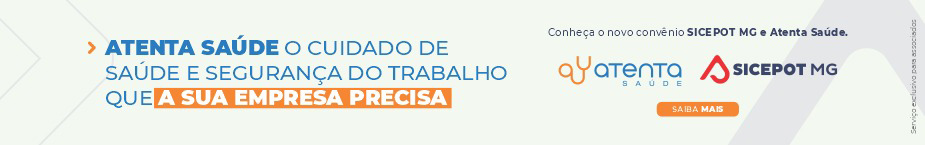 